Российская ФедерацияАДМИНИСТРАЦИЯ ДУБРОВСКОГО РАЙОНА
БРЯНСКОЙ ОБЛАСТИПОСТАНОВЛЕНИЕОт  06.  03.   2014 года № 142п. Дубровка«О разрешении сделки купли-продажи 1/2 доли квартиры, собственницей которой является несовершеннолетняя Мамичева Ирина Владимировна, 03.05,2001 года рождения»В соответствии со статьями 37. 292 Гражданского Кодекса Российской Федерации, статьей 60 Семейного Кодекса Российской Федерации, статьей 21 Федерального закона «Об опеке и попечительстве» от 24.04.2008 года № 48-ФЗ, рассмотрев заявление граждан: Мамичева Владимира Павловича, зарегистрированного по адресу: Брянская область, пгт. Дубровка, ул. Журавлева, д. 21. и Мамичевой Людмилы Николаевны, зарегистрированной но адресу: Брянская область, Дубровский район, п. Сегца. военный городок, д. 16. кв. 40. о разрешении совершения сделки купли-продажи 1/2 доли однокомнатной квартиры по адресу: Московская область, г. Рошаль, ул. 1-ая Первомайская, д. 3. кв. 22. общей площадью 29.70 кв. м, принадлежащей их несовершеннолетней дочери. Мамичевой Ирине Владимировне, 03.05.2001 года рождения, на праве общей долевой собственности (свидетельство о государственной регистрации права: 50-A3N 049958). учитывая, что согласие всех заинтересованных сторон имеется, имущественные и жилищные права и интересы несовершеннолетней ущемлены не будут.ПОСТАНОВЛЯЮ:Разрешить гражданам: Мамичеву Владимиру Павловичу и Мамичевой Людмиле Николаевне продаж} 1/2 доли однокомнатной квартиры по адресу: Московская область, г. Рошаль, ул. Гая Первомайская, д. 3, кв. 22. общей площадью 29.70 кв. м, при условии последующего заключения договора дарения 1/2 доли в праве собственности на жилой дом по адресу: Брянская область, и. Дубровка, ул. Журавлева, д. 21. общей площадью 93.7 кв. м, и земельный участок по вышеуказанному адресу, общей площадью 1250.9 кв. м. кадастровый (или условный) номер: 32:05:110207:0008. несовершеннолетней Мамичевой Ирине Владимировне. 03.05.2001 года рождения.Предоставить в срок до 05.05.2014 года в орган опеки и попечительства Дубровского района копии свидетельств о государственной регистрации права па имя несовершеннолетней Мамичевой Ирины Владимировны на подаренные доли жилого дома и земельного участка.Контроль за исполнением настоящего постановления возложить на заместителя Главы администрации Дубровского района по социальным вопросам (Бороновскую О.А.).И.О. Главы администрации 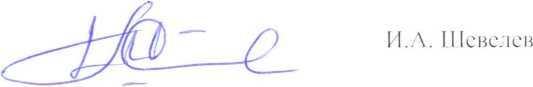 Дубровского района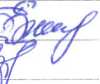 Визы: